Δήλωση Ατομικών Στοιχείων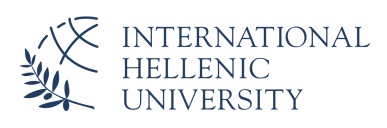 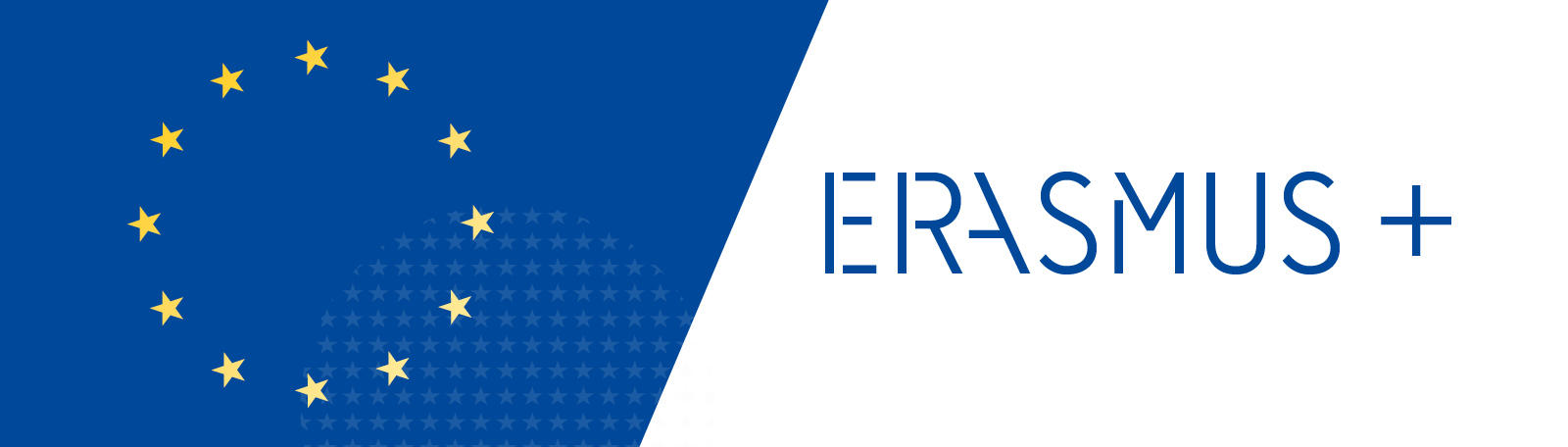 Προσωπικά ΣτοιχείαΕΠΩΝΥΜΟ: ΟΝΟΜΑ: ΟΝΟΜΑ ΠΑΤΡΟΣ:  ΟΝΟΜΑ ΜΗΤΡΟΣ: ΑΡΙΘΜ. ΤΑΥΤ.:  ΗΜΕΡΟΜΗΝΙΑ ΕΚΔΟΣΗΣ:    ΕΚΔΟΥΣΑ ΑΡΧΗ: Α.Φ.Μ:   Δ.Ο.Υ:               Α.Μ.Κ.Α: ΦΥΛΟ:      ΗΜΕΡ. ΓΕΝ.:   ΤΟΠΟΣ ΓΕΝΝΗΣΗΣ: 	ΕΓΓΑΜΟΣ:   ΑΡΙΘΜΟΣ ΠΑΙΔΙΩΝ: Δ/ΝΣΗ ΚΑΤΟΙΚΙΑΣ:  ΠΟΛΗ: Τ. Κ.:   ΝΟΜΟΣ: ΤΗΛ:  KINΗΤΟ:  E-mail: ΕκπαίδευσηΒΑΣΙΚΟΣ ΤΙΤΛΟΣ ΣΠΟΥΔΩΝ: ΜΕΤΑΠΤΥΧΙΑΚΟ ΔΙΠΛΩΜΑ: ΔΙΔΑΚΤΟΡΙΚΟ ΔΙΠΛΩΜΑ: ΥΠΑΛΛΗΛΟΣ (Θέση/ Επιχείρηση): ΕΛΕΥΘΕΡΟΣ ΕΠΑΓΓΕΛΜΑΤΙΑΣ (Έναρξη Επαγγέλματος): Ασφαλιστικά ΤαμείαΙΚΑ ΑΜ:    ΥΠΟΚ. ΙΚΑ:   TΣΑΥ:   ΤΣΜΕΔΕ : ΙΚΑ ΑΡΙΘΜΟΣ ΚΟΙΝ. ΑΣΦΑΛΙΣΗΣ:     ΛΟΙΠΑ: Οι αμοιβές μου να  καταβάλλονται με: Α) Απόδειξη Παροχής Υπηρεσιών     Β) Τιμολόγιο Παροχής Υπηρεσιών Γ) Μισθοδοτική Κατάσταση   Εάν ΝΑΙ υποβάλλεται υπευθ. δήλωση Ν. 1599 για μη υποχρέωση τήρησης βιβλίων και έκδοσης Στοιχείων σύμφωνα με τις διατάξεις του ΚΒΣ.Τραπεζικός ΛογαριασμόςΤράπεζα:                            ΙΒΑΝ: Η δήλωση πρέπει να συνοδεύεται από φωτοτυπία τραπεζικού λογαριασμού στο οποίο ο/η δηλών/ούσα είναι πρώτος δικαιούχοςO Δηλών / Η ΔηλούσαΗμερομηνία